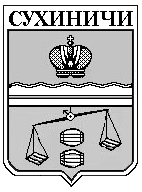 АДМИНИСТРАЦИЯ СЕЛЬСКОГО ПОСЕЛЕНИЯ«Деревня Ермолово»Калужская областьПОСТАНОВЛЕНИЕОт  17.10.20018                                                                              №44                                                    Об отчете об исполнении бюджета СП «Деревня Ермолово» за 9 месяцев 2018 года                     Рассмотрев  исполнение бюджета СП «Деревня Ермолово» за 9 месяцев 2018 года, администрация сельского поселения «Деревня Ермолово»                                               ПОСТАНОВЛЯЕТ:1. Утвердить отчет об исполнении бюджета СП «Деревня Ермолово» за 9 месяцев 2018 года по доходам в сумме 1219688 рублей 23 копейки, по расходам в сумме 1181101 рубль 30 копеек, с профицитом бюджета в сумме 38586 рублей 93 копейки.2. Утвердить исполнение доходов бюджета СП «Деревня Ермолово» за 9 месяцев 2018 года согласно приложению №1 к настоящему постановлению.3. Утвердить исполнение расходов бюджета СП «Деревня Ермолово»  за 9 месяцев 2018 года по ведомственной структуре расходов согласно приложению №2 к настоящему постановлению.4. Утвердить исполнение расходов бюджета СП «Деревня Ермолово»  за 9 месяцев 2018 года по разделам, подразделам классификации расходов согласно приложению №3 к настоящему постановлению.5. Утвердить исполнение источников финансирования дефицита бюджета по кодам классификации источников финансирования дефицита бюджета СП «Деревня Ермолово» за  9 месяцев 2018 года согласно приложению №4 к настоящему постановлению.	7. Направить отчет об исполнении бюджета СП «Деревня Ермолово»  за 9 месяцев 2018 года на рассмотрение в Сельскую Думу СП «Деревня Ермолово».Глава администрацииСП «Деревня Ермолово»      _____________                Г.А.ЖелтухинаПриложение №1Приложение №1Приложение №1Исполнение бюджета СП "Деревня Ермолово" по кодам классификации доходов бюджета за 9 месяцев 2018 годаИсполнение бюджета СП "Деревня Ермолово" по кодам классификации доходов бюджета за 9 месяцев 2018 годаИсполнение бюджета СП "Деревня Ермолово" по кодам классификации доходов бюджета за 9 месяцев 2018 годаЕдиница измерения: руб.Единица измерения: руб.Единица измерения: руб.Наименование показателяКодИсполнение за отчетный периодНаименование показателяКодИсполнение за отчетный периодБюджет: СП "Деревня Ермолово"000000000000000000001 219 688,23        Государственная пошлина за совершение нотариальных действий должностными лицами органов местного самоуправления, уполномоченными в соответствии с законодательными актами Российской Федерации за совершение нотариальных действий00310804020011000110200,00        Доходы. получаемые в виде арендной платы. а также средства от продажи права на заключение договоров аренды земли.находящиеся в собственности сельских поселений (за исключением земельных участков муниципальных бюджетных и автономных учреждений)003111050251000001201 268,06        Дотации бюджетам сельских поселений на выравнивание бюджетной обеспеченности00320215001100315151686 981,00        Субвенции бюджетам сельских поселений на осуществление первичного воинского учета на территориях, где отсутствуют военные комиссариаты0032023511810000015145 510,00        Межбюджетные трансферты, передаваемые бюджетам сельских поселений для компенсации дополнительных расходов, возникших в результате решений, принятых органами власти другого уровня, за счет средств муниципального района0032024516010047815154 779,68        Налог на доходы физических лиц с доходов, источником которых является налоговый агент, за исключением доходов, в отношении которых исчисление и уплата налога осуществляются в соответствии со статьями 227,227 и 228 Налогового кодекса Российской Федерации.182101020100110001103 833,72        Налог на доходы физических лиц с доходов, источником которых является налоговый агент, за исключением доходов, в отношении которых исчисление и уплата налога осуществляются в соответствии со статьями 227, 227.1 и 228 Налогового кодекса Российской Федерации (пени по соответствующему платежу)1821010201001210011033,18        Налог на доходы физических лиц с доходов, полученных физическими лицами, являющимися налоговыми резидентами Российской Федерации в виде дивидендов от долевого участия в деятельности организаций18210102010013000110211,69        Налог на доходы физических лиц с доходов,  полученных физическими лицами в соответствии со статьей 228 Налогового Кодекса Российской Федерации1821010203001100011071,74        Налог, взимаемый с налогоплательщиков, выбравших в качестве объекта налогообложения  доходы1821050101101100011084 436,00        Налог, взимаемый с налогоплательщиков, выбравших в качестве объекта налогообложения доходы (пени по соответствующему платежу)182105010110121001103 480,11        Налог, взимаемый с налогоплательщиков, выбравших в качестве объекта налогообложения доходы, уменьшенные на величину расходов18210501021011000110103 478,68        Налог, взимаемый с налогоплательщиков, выбравших в качестве объекта налогообложения доходы, уменьшенные на величину расходов (пени по соответствующему платежу)182105010210121001107 586,36        Единый сельскохозяйственный налог182105030100110001103 870,00        Налог на имущество физических лиц, взимаемый по ставкам, применяемым  к объектам налогооблажения, расположенным в границах поселений1821060103010100011011 930,89        Налог на имущество физических лиц, взимаемый по ставкам, применяемым к объектам налогообложения, расположенным в границах сельских поселений18210601030102100110518,14        Земельный налог с организаций, обладающих земельным участком, расположенным в границах сельских поселений18210606033101000110106 100,00        Земельный налог с организаций, обладающих земельным участком, расположенным в границах сельских поселений182106060331021001109 648,60        Земельный налог с физических, обладающих земельным участком, расположенным в границах сельских поселений1821060604310100011091 644,95        Земельный налог с физических лиц, обладающих земельным участком, расположенным в границах сельских поселений (пени по соответствующему платежу)182106060431021001104 105,43ИТОГО ДОХОДОВИТОГО ДОХОДОВ1 219 688,23Приложение №2Приложение №2Приложение №2Приложение №2Приложение №2Приложение №2Приложение №2Приложение №2Приложение №2Приложение №2Исполнение бюджета СП "Деревня Ермолово" по ведомственной структуре расходов за 9 месяцев 2018 годаИсполнение бюджета СП "Деревня Ермолово" по ведомственной структуре расходов за 9 месяцев 2018 годаИсполнение бюджета СП "Деревня Ермолово" по ведомственной структуре расходов за 9 месяцев 2018 годаИсполнение бюджета СП "Деревня Ермолово" по ведомственной структуре расходов за 9 месяцев 2018 годаИсполнение бюджета СП "Деревня Ермолово" по ведомственной структуре расходов за 9 месяцев 2018 годаИсполнение бюджета СП "Деревня Ермолово" по ведомственной структуре расходов за 9 месяцев 2018 годаИсполнение бюджета СП "Деревня Ермолово" по ведомственной структуре расходов за 9 месяцев 2018 годаЕдиница измерения: руб.Единица измерения: руб.Единица измерения: руб.Единица измерения: руб.Единица измерения: руб.Единица измерения: руб.Единица измерения: руб.Наименование показателяКГРБСРаздел, подразделЦелевая статьяВид расходовУточненные бюджетные ассигнованияИсполнено за отчетный периодНаименование показателяКГРБСРаздел, подразделЦелевая статьяВид расходовУточненные бюджетные ассигнованияИсполнено за отчетный период    Итого по: СП "Деревня Ермолово"000000000000000000001 376 464,681 181 101,30Администрация (исполнительно-распорядительный орган)003000000000000000001 376 464,681 181 101,30        ОБЩЕГОСУДАРСТВЕННЫЕ ВОПРОСЫ00301000000000000000954 815,00788 749,37          Функционирование Правительства Российской Федерации, высших исполнительных органов государственной власти субъектов Российской Федерации, местных администраций00301040000000000000919 003,00752 937,37            Центральный аппарат00301044800001400000433 746,00342 537,57              Расходы на выплаты персоналу в целях обеспечения выполнения функций государственными (муниципальными) органами, казенными учреждениями, органами управления государственными внебюджетными фондами00301044800001400100342 003,00262 879,40                Расходы на выплаты персоналу государственных (муниципальных) органов00301044800001400120342 003,00262 879,40              Закупка товаров, работ и услуг для обеспечения государственных (муниципальных) нужд0030104480000140020090 543,0078 901,89                Иные закупки товаров, работ и услуг для обеспечения государственных (муниципальных) нужд0030104480000140024090 543,0078 901,89              Иные бюджетные ассигнования003010448000014008001 200,00756,28                Уплата налогов, сборов и иных платежей003010448000014008501 200,00756,28            Глава местной администрации (исполнительно-распорядительного органа муниципального образования)00301044800001410000485 257,00410 399,80              Расходы на выплаты персоналу в целях обеспечения выполнения функций государственными (муниципальными) органами, казенными учреждениями, органами управления государственными внебюджетными фондами00301044800001410100485 257,00410 399,80                Расходы на выплаты персоналу государственных (муниципальных) органов00301044800001410120485 257,00410 399,80          Другие общегосударственные вопросы0030113000000000000035 812,0035 812,00            Выполнение других обязательств государства0030113480000101000035 812,0035 812,00              Закупка товаров, работ и услуг для обеспечения государственных (муниципальных) нужд0030113480000101020034 442,0034 442,00                Иные закупки товаров, работ и услуг для обеспечения государственных (муниципальных) нужд0030113480000101024034 442,0034 442,00              Иные бюджетные ассигнования003011348000010108001 370,001 370,00                Уплата налогов, сборов и иных платежей003011348000010108501 370,001 370,00        НАЦИОНАЛЬНАЯ ОБОРОНА0030200000000000000062 144,0041 427,00          Мобилизационная и вневойсковая подготовка0030203000000000000062 144,0041 427,00            Осуществление первичного воинского учета на территориях, где отсутствуют военные комиссариаты0030203999005118000062 144,0041 427,00              Расходы на выплаты персоналу в целях обеспечения выполнения функций государственными (муниципальными) органами, казенными учреждениями, органами управления государственными внебюджетными фондами0030203999005118010062 144,0041 427,00                Расходы на выплаты персоналу государственных (муниципальных) органов0030203999005118012062 144,0041 427,00        НАЦИОНАЛЬНАЯ БЕЗОПАСНОСТЬ И ПРАВООХРАНИТЕЛЬНАЯ ДЕЯТЕЛЬНОСТЬ0030300000000000000012 972,009 000,00          Обеспечение пожарной безопасности0030310000000000000012 972,009 000,00            Мероприятия по пожарной безопасности в рамках муниципальной программы "Защита населения и территорий от чрезвычайных ситуаций, обеспечение пожарной безопасности и безопасности людей на водных объектах" на 2014-2019 гг.0030310100000202000012 972,009 000,00              Закупка товаров, работ и услуг для обеспечения государственных (муниципальных) нужд0030310100000202020012 972,009 000,00                Иные закупки товаров, работ и услуг для обеспечения государственных (муниципальных) нужд0030310100000202024012 972,009 000,00        НАЦИОНАЛЬНАЯ ЭКОНОМИКА0030400000000000000029 860,0029 860,00          Другие вопросы в области национальной экономики0030412000000000000029 860,0029 860,00            Муниципальная программа "Благоустройство территории поселения на 2014-2019 годы", мероприятия по землеустройству и землепользованию0030412120000408000029 860,0029 860,00              Закупка товаров, работ и услуг для обеспечения государственных (муниципальных) нужд0030412120000408020029 860,0029 860,00                Иные закупки товаров, работ и услуг для обеспечения государственных (муниципальных) нужд0030412120000408024029 860,0029 860,00        ЖИЛИЩНО-КОММУНАЛЬНОЕ ХОЗЯЙСТВО00305000000000000000291 894,00287 285,25          Благоустройство00305030000000000000291 894,00287 285,25            Уличное освещение в рамках муниципальной программы "Благоустройство территории поселения на 2014-2019 гг."0030503120000401000099 903,9095 349,50              Закупка товаров, работ и услуг для обеспечения государственных (муниципальных) нужд0030503120000401020099 903,9095 349,50                Иные закупки товаров, работ и услуг для обеспечения государственных (муниципальных) нужд0030503120000401024099 903,9095 349,50            Прочее благоустройство в рамках муниципальной программы "Благоустройство территории поселения на 2014-2019 годы"0030503120000405000046 779,3746 779,37              Закупка товаров, работ и услуг для обеспечения государственных (муниципальных) нужд0030503120000405020046 779,3746 779,37                Иные закупки товаров, работ и услуг для обеспечения государственных (муниципальных) нужд0030503120000405024046 779,3746 779,37            Муниципальная программа "Экология и охрана окружающей среды  поселения на 2014-2019 годы"0030503280000500000045 000,0045 000,00              Закупка товаров, работ и услуг для обеспечения государственных (муниципальных) нужд0030503280000500020045 000,0045 000,00                Иные закупки товаров, работ и услуг для обеспечения государственных (муниципальных) нужд0030503280000500024045 000,0045 000,00            Выполнение других обязательств государства00305034800001010000100 210,73100 156,38              Закупка товаров, работ и услуг для обеспечения государственных (муниципальных) нужд00305034800001010200100 210,73100 156,38                Иные закупки товаров, работ и услуг для обеспечения государственных (муниципальных) нужд00305034800001010240100 210,73100 156,38        ОБРАЗОВАНИЕ0030700000000000000015 779,6815 779,68          Профессиональная подготовка, переподготовка и повышение квалификации003070500000000000001 000,001 000,00            Переподготовка и повышение квалификации кадров003070548000010300001 000,001 000,00              Закупка товаров, работ и услуг для обеспечения государственных (муниципальных) нужд003070548000010302001 000,001 000,00                Иные закупки товаров, работ и услуг для обеспечения государственных (муниципальных) нужд003070548000010302401 000,001 000,00          Молодежная политика0030707000000000000014 779,6814 779,68            Реализация мероприятий прогрммы  "Временная  занятость несовершеннолетних граждан в свободное от учебы время (занятий) в Сухиничском районе"0030707070000200100014 779,6814 779,68              Закупка товаров, работ и услуг для обеспечения государственных (муниципальных) нужд0030707070000200120014 779,6814 779,68                Иные закупки товаров, работ и услуг для обеспечения государственных (муниципальных) нужд0030707070000200124014 779,6814 779,68        ФИЗИЧЕСКАЯ КУЛЬТУРА И СПОРТ003110000000000000009 000,009 000,00          Другие вопросы в области физической культуры и спорта003110500000000000009 000,009 000,00            Реализация мероприятий по физической культуре и спорту муниципальной программы "Развитие молодежной политики и спорта на территории поселения на 2014-2019 годы"003110546000070200009 000,009 000,00              Закупка товаров, работ и услуг для обеспечения государственных (муниципальных) нужд003110546000070202009 000,009 000,00                Иные закупки товаров, работ и услуг для обеспечения государственных (муниципальных) нужд003110546000070202409 000,009 000,00ВСЕГО РАСХОДОВ:ВСЕГО РАСХОДОВ:ВСЕГО РАСХОДОВ:ВСЕГО РАСХОДОВ:ВСЕГО РАСХОДОВ:1 376 464,681 181 101,30